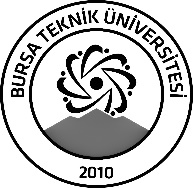 BURSA TEKNİK ÜNİVERSİTESİLİSANSÜSTÜ EĞİTİM ENSTİTÜSÜBURSA TEKNİK ÜNİVERSİTESİLİSANSÜSTÜ EĞİTİM ENSTİTÜSÜBURSA TEKNİK ÜNİVERSİTESİLİSANSÜSTÜ EĞİTİM ENSTİTÜSÜÖĞRENCİ BİLGİLERİÖĞRENCİ BİLGİLERİÖĞRENCİ BİLGİLERİÖĞRENCİ BİLGİLERİAdı- SoyadıAdı- SoyadıRüveyda EZİMRüveyda EZİMAnabilim DalıAnabilim DalıOrman MühendisliğiOrman MühendisliğiDanışmanıDanışmanıDr. Öğr. Üyesi Esin ERDOĞAN YÜKSELDr. Öğr. Üyesi Esin ERDOĞAN YÜKSELSEMİNER BİLGİLERİSEMİNER BİLGİLERİSEMİNER BİLGİLERİSEMİNER BİLGİLERİSeminer AdıSeminer AdıOrman Yangınlarının Bazı Toprak Özelliklerinin Değişimi Üzerindeki EtkileriOrman Yangınlarının Bazı Toprak Özelliklerinin Değişimi Üzerindeki EtkileriSeminer TarihiSeminer Tarihi   03/01/2024   03/01/2024Seminer Yeri Seminer Yeri ZoomSaat: 11.15Online Toplantı Bilgileri Online Toplantı Bilgileri https://us05web.zoom.us/j/83653132604?pwd=jaVDmbx5NWfjGwHfVCHjDqWVQqU9FL.1Toplantı Kimliği: 836 5313 2604Parola: 3J8g5whttps://us05web.zoom.us/j/83653132604?pwd=jaVDmbx5NWfjGwHfVCHjDqWVQqU9FL.1Toplantı Kimliği: 836 5313 2604Parola: 3J8g5wAçıklamalar: Bu form doldurularak seminer tarihinden en az 3 gün önce enstitu@btu.edu.tr adresine e-mail ile gönderilecektir.Açıklamalar: Bu form doldurularak seminer tarihinden en az 3 gün önce enstitu@btu.edu.tr adresine e-mail ile gönderilecektir.Açıklamalar: Bu form doldurularak seminer tarihinden en az 3 gün önce enstitu@btu.edu.tr adresine e-mail ile gönderilecektir.Açıklamalar: Bu form doldurularak seminer tarihinden en az 3 gün önce enstitu@btu.edu.tr adresine e-mail ile gönderilecektir.